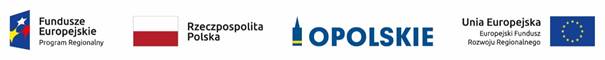 Sfinansowano w ramach reakcji Unii na pandemię COVID-19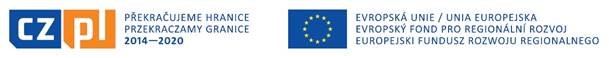 Projekt jest współfinansowany ze środków Europejskiego Funduszu Rozwoju Regionalnego, budżetu państwa oraz budżetu Samorządu Województwa Opolskiego w ramach Programu INTERREG V-A Republika Czeska – Polska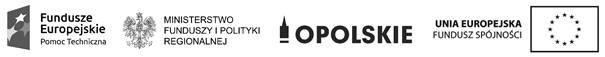 Projekt współfinansowanych w formie dotacji celowej ze środków budżetu Państwa, w tym w 15% ze środków krajowych i w 85% ze środków Funduszu Spójności z Programu Operacyjnego Pomoc Techniczna 2014-2020Zamawiający: Województwo Opolskie- Urząd Marszałkowski Województwa Opolskiego ul. Piastowska 14, 45 – 082 Opole Załącznik do SWZ  nr DOA-ZP.272.36.2022Nazwa albo imię  i nazwisko, adres  Wykonawcy /Wykonawców: .........................................................................................................OŚWIADCZENIE dot. cz.1 i / lub cz. 2,Wykonawców wspólnie ubiegających się o udzielenie zamowienia1)2)(art. 117 ust. 4 ustawy z 11.09.2019 r. - Prawo zamówień publicznych (t.j.: Dz. U. z 2021 r. poz. 1129 ze zm.), składane w postępowaniu na: „Dostawa urządzeń komputerowych”. Część nr 1: Dostawa komputerów biurkowych i przenośnych, Część nr 2: Dostawa urządzeń peryferyjnych – Monitorów.Oznaczenie sprawy: DOA-ZP.272.36.2022przez nw. wymienionych wykonawców wspólnie ubiegających się o udzielnie zamówienia: Oświadczam(amy), że warunek  dotyczący dysponowania osobami zdolnymi do wykonania zamówienia przez Wykonawcę określony w pkt.  VIII ust. 2 pkt 4)  SWZ spełnia(ją) w naszym imieniu nw. wykonawca(y): Oświadczam(amy), że wszystkie informacje są aktualne i zgodne z prawdą oraz zostały przedstawione z pełną świadomością konsekwencji wprowadzenia zamawiającego w błąd przy przedstawianiu informacji.niniejszy dokument jest opatrywany kwalifikowanym podpisem elektronicznym osoby/osób uprawnionej/ych do składania oświadczeń woli  w imieniu Wykonawcy zgodnie z formą reprezentacji określoną w dokumencie rejestrowym lub innym dokumencieNiniejsze oświadczenie składają wyłącznie Wykonawcy wspólnie ubiegający się o udzielenie zamówieniaNiniejsze oświadczenie składa każdy z Wykonawców wspólnie ubiegających się o zamówienie, każdy z nich (np. członek konsorcjum, wspólnik spółki cywilnej).W przypadku gdy oferta składana jest przez spółkę cywilną należy zwrócić uwagę, że oświadczenie to musi zostać złożone w imieniu każdego ze wspólników tworzących tę spółkę (a nie spółki jako całości),  w tym celu należy podać firmę (nazwę) każdego przedsiębiorcy tworzącego spółkę zgodnie z wpisem do Centralnej Ewidencji i Informacji o Działalności Gospodarczej, a nie nazwę spółki cywilnej.Art.  117.  [Sposób spełniania warunków udziału w postępowaniu przez wykonawców wspólnie ubiegających się o udzielenie zamówienia:Ust. 3.  W odniesieniu do warunków dotyczących wykształcenia, kwalifikacji zawodowych lub doświadczenia wykonawcy wspólnie ubiegający się o udzielenie zamówienia mogą polegać na zdolnościach tych z wykonawców, którzy wykonają roboty budowlane lub usługi, do realizacji których te zdolności są wymagane.Ust. 4.  W przypadku, o którym mowa w ust. 2 i 3, wykonawcy wspólnie ubiegający się o udzielenie zamówienia dołączają odpowiednio (..) do oferty oświadczenie, z którego wynika, które roboty budowlane, dostawy lub usługi wykonają poszczególni wykonawcy.Oświadczam, że wszystkie informacje podane w powyższych oświadczeniach są aktualne 
i zgodne z prawdą oraz zostały przedstawione z pełną świadomością konsekwencji wprowadzenia zamawiającego w błąd przy przedstawianiu informacji.niniejszy dokument jest opatrywany  kwalifikowanym podpisem elektronicznym osoby/osób uprawnionej/ych do składania oświadczeń woli  w imieniu Wykonawcy zgodnie z formą reprezentacji określoną w dokumencie rejestrowym lub innym dokumencieNazwa / Firma WykonawcyAdres (ulica, kod, miejscowość)NIPWykonawca 1 / Lider:Wykonawca 2:Wykonawca 3:Wykonawca …:Nazwa / Firma WykonawcyZakres, który będzie realizowany przez tego wykonawcę